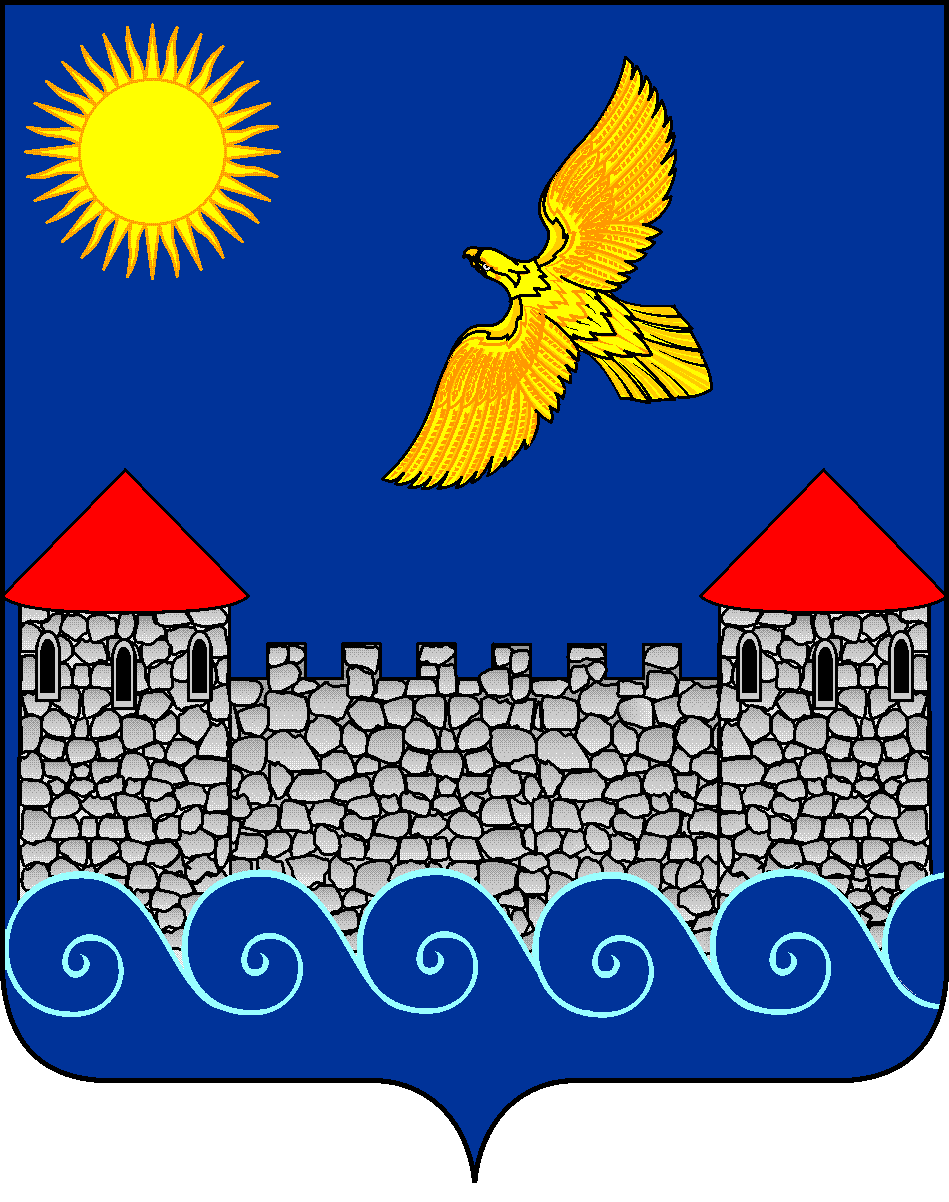 МУНИЦИПАЛЬНОЕ ОБРАЗОВАНИЕ«кингисеппский муниципальный район»Ленинградской областиКонтрольно – счетная  палатаЗАКЛЮЧЕНИЕпо результатам внешней проверки отчетаоб исполнении бюджета муниципального образования  «НЕЖНОВСКОЕ СЕЛЬСКОЕ ПОСЕЛЕНИЕ»Кингисеппского муниципального района Ленинградской областиза 2019 годг.Кингисепп 							           20 апреля 2020 годаОснование: ст.264.4 Бюджетного кодекса Российской Федерации (далее по тексту – Бюджетный кодекс РФ), ст.9 Федерального закона от  07.02.2011 года  №6-ФЗ «Об общих принципах организации и деятельности контрольно-счетных органов субъектов Российской Федерации и муниципальных образований», Соглашение от 20.12.2019г. №20 «О передаче Контрольно-счетной палате МО «Кингисеппский муниципальный район» полномочий контрольно-счетного органа МО «Нежновское сельское поселение» по осуществлению внешнего муниципального финансового контроля на период с 01.01.2020г. по 31.12.2022г.», Положение о бюджетном процессе в МО «Нежновское сельское поселение», утвержденное решением Совета депутатов МО «Нежновское сельское поселение» от 20.06.2014г. №22, пункт 27 Плана работы Контрольно-счетной палаты МО «Кингисеппский муниципальный район» на 2020 год.Цель проведения внешней проверки: анализ и оценка исполнения бюджета МО «Нежновское сельское поселение» за  2019 год (далее – Отчет), проверка на  соответствие требованиям Инструкции о порядке составления и представления отчетности, утвержденной приказом Министерства финансов РФ от 23.12.2010г. №191н, Положения о бюджетном процессе в МО «Нежновское сельское поселение».Информационные основы проведения внешней проверки:- решение Совета депутатов МО «Нежновское сельское поселение» от 10.12.2018г. №46 «О бюджете МО «Нежновское сельское поселение» на 2019 год и плановый период 2020 и 2021 годов»;- квартальные отчеты 2019 года об исполнении бюджета МО «Нежновское сельское поселение»;- информация об исполнении муниципальных программ МО «Нежновское сельское поселение» за 2019 год;-   результаты проведенных контрольных и экспертно-аналитических мероприятий;- иные документы, характеризующие исполнение бюджета МО «Нежновское сельское поселение» за 2019 год.По результатам внешней проверки годового отчета об исполнении бюджета МО «Нежновское сельское поселение» за 2019 год установлено следующее.1. Общие положения.В соответствии с Уставом МО «Нежновское сельское поселение»  администрация муниципального образования «Нежновское сельское поселение» Кингисеппского муниципального района Ленинградской области (далее – Администрация) является исполнительным и распорядительным органом местного самоуправления на территории МО «Нежновское сельское поселение». Администрация действует на основании Положения, утвержденного решением Совета депутатов МО «Нежновское сельское поселение» от 19.12.2012г. №35.	Полномочия Администрации по решению вопросов местного значения определяются Федеральным законом от 06.10.2003 года №131-ФЗ «Об общих принципах организации местного самоуправления в РФ», Уставом МО «Нежновское сельское поселение», Положением об Администрации, решениями, принимаемыми Советом депутатов МО «Нежновское сельское поселение». 	Часть полномочий МО «Нежновское сельское поселение» переданы администрации МО «Кингисеппский муниципальный район» на основании решений Советов депутатов и соглашений, в том числе:- на формирование, исполнение и кассовое обслуживание бюджета; - по ведению учета граждан в качестве нуждающихся в жилых помещениях, предоставляемых по договору социального найма;- по осуществлению муниципального жилищного контроля.Решением Совета депутатов МО «Нежновское сельское поселение» от 01.07.2018 года № 29 полномочия контрольно-счетного органа МО  «Нежновское сельское поселение» по осуществлению внешнего муниципального финансового контроля переданы  Контрольно-счетной палате МО «Кингисеппский муниципальный район» на 2019 год. 	Согласно закону Ленинградской области от 13.10.2006г. №116-оз «О наделении органов местного самоуправления муниципальных образований Ленинградской области отдельными государственными полномочиями в сфере административных правоотношений» Нежновское поселение наделено отдельными государственными полномочиями в сфере административных правоотношений. Администрация выполняет государственные полномочия по осуществлению первичного воинского учета на территориях, где отсутствуют военные комиссариаты и по организации и осуществлению мероприятий по мобилизационной подготовке предприятий и учреждений на территории Поселения. За счет средств бюджета МО «Нежновское сельское поселение» исполнялись государственные полномочия по совершению нотариальных действий.	Главным распорядителем средств бюджета Поселения является администрация МО «Нежновское сельское поселение». Штатная численность администрации по состоянию на 01.01.2020г. составляет 5 единиц. Количество занятых ставок: 4 - муниципальные служащие. Ставка немуниципального служащего – не замещена.Администрация МО «Нежновское сельское поселение» имеет одно подведомственное учреждение - муниципальное казенное учреждение культуры «Нежновский культурно-досуговый центр» (далее – МКУК «Нежновский КДЦ). В  учреждении созданы структурные подразделения – сельский клуб (штатная численность -1 единица) и сельская библиотека (0,5 ставки).2. Анализ основных характеристик бюджетаМО «Нежновское сельское поселение» за 2019 год.Исполнение бюджета МО «Нежновское сельское поселение» в 2019 году осуществлялось в соответствии с решением Совета депутатов от 10.12.2018г. №46 «О бюджете муниципального образования «Нежновское сельское поселение» Кингисеппского муниципального района Ленинградской области на 2019 год и на плановый период 2020 и 2021 годов» (с изменениями и дополнениями) и муниципальными нормативно-правовыми актами, принятыми во исполнение указанного решения.Бюджет Поселения в течение 2019 года уточнялся 6 раз путем внесения  изменения в решение о бюджете МО «Нежновское сельское поселение». Последняя корректировка параметров бюджета утверждена решением Совета депутатов МО «Нежновское сельское поселение» от 16.12.2019 года  №32. Кроме того, вносились изменения в показатели по доходам и расходам без внесения изменений в решение о бюджете по основаниям, определенным Бюджетным кодексом РФ.Основные характеристики бюджетаМО «Нежновское сельское поселение» за 2019 год.(тыс.руб.)По итогам исполнения бюджета МО «Нежновское сельское поселение» за 2019 год:- доходная часть бюджета исполнена в сумме 18 300,8 тыс.руб. или 100,8% от уточненного плана в сумме 18 161,4тыс.руб. Дополнительно в бюджет Поселения поступило доходов от первоначального плана в сумме 6 685,5тыс.руб., от уточненного –139,4 тыс.руб.;- расходная часть бюджета исполнена в сумме 33 001,5тыс.руб. или  75,8% при уточненном плане – 43 551,3 тыс.руб. Отклонение составило 10 549,8тыс.руб.;- бюджет исполнен с превышением расходов над доходами, т.е. с дефицитом в сумме 14 700,7 тыс.руб. при прогнозируемом  дефиците 25 316,9тыс.руб. По состоянию на 01.01.2020г. муниципальный долг отсутствует.3.  Анализ исполнения доходной части бюджета МО «Нежновское сельское поселение» за 2019 год.	В 2019 году в бюджет Поселения поступило доходов в сумме 18 300,8тыс.руб., что составило 100,8% от плана 18 161,4тыс.руб. В общем объеме доходов бюджета Поселения, в 2019 году наибольшую часть всех доходов составили безвозмездные поступления - 56,5% или 10 338,3тыс.руб. и налоговые доходы – 43% или 7 871,6тыс.руб. Структура поступлений доходов в бюджет Поселения за 2019 год.Структура и динамика исполнения доходной части бюджета Поселения за период 2017-2019 годов приведена в приложении 1 к заключению и в нижеследующей диаграмме.Динамика исполнения доходной части бюджета за 2017-2019 годы (млн.руб.).В целом, в 2019 году в бюджет МО «Нежновское сельское поселение» поступило доходов в сумме 18,3 млн.руб., что больше на 5,9 млн.руб. по сравнению с поступлениями  2017 года  (12,4 млн.руб.),  но меньше на 30,3млн.руб. по сравнению с поступлениями 2018 года (48,6 млн.руб.), в основном, в связи с уменьшением  поступлений неналоговых поступлений. (Справочно: в 2018 году поступили по договору добровольного пожертвования  средства в сумме 30,0млн.руб. от АО «Концерн Росэнергоатом» Ленинградская атомная станция» на жилищно-коммунальные нужды и развитие социально-культурной сферы).Анализ поступлений в бюджет собственных (налоговых и неналоговых) доходов.	Основными собственными доходными источниками бюджета МО «Нежновское сельское поселение» в 2019 году являются поступления по налоговым доходам, которые составили в сумме 7 871,6тыс.руб. или 98,9% от поступления собственных доходов или 43% в общей сумме доходов.Структура поступлений налоговых доходов в 2019 году.	Основными источниками налоговых поступлений в бюджет Поселения в отчетном периоде являлись - земельный налог в сумме 4 936,5 тыс.руб. (62,7% от общей суммы налоговых доходов)  и акцизы на нефтепродукты – 1 964,0 тыс.руб. (25%).	В отчетном периоде по каждому доходному налоговому источнику доходы  поступили в бюджет  сверх утвержденных плановых назначений.	Основные причины высокого процента исполнения следующие.По земельному налогу,  основному налоговому источнику доходов бюджета поселения, план исполнен на 113,5%  или в сумме 4 936,5тыс.руб. Дополнительно в бюджет поступило 586,8 тыс.руб., в связи с поступление недоимки прошлых лет.По налогу на доходы физических лиц (НДФЛ) исполнение составило 106,1% или в сумме 482,9 тыс.руб. Дополнительно в бюджет поступило доходов в сумме 27,6 тыс.руб., в связи с ростом заработной платы на 4%.	Налог от уплаты акцизов на нефтепродукты поступил в сумме 1 964тыс.руб., что составило 108,4% от плана. Дополнительно поступило 151,9тыс.руб., в связи с увеличением объема реализации продукции.	Единый сельскохозяйственный налог поступил на 104,3% или в сумме 34тыс.руб. Налогоплательщиком  произведена оплата налога по итогам работы за 2018 год и за отчетный период.По  налогу на имущество в бюджет дополнительно поступило 448,9тыс.руб. (план исполнен на 275,1%), в связи с погашением налогоплательщиками задолженности прошлых лет, а также с увеличением их количества.По госпошлине исполнение составило 132,5% или в сумме 5,3тыс.руб. Дополнительно поступило 1,3 тыс.руб., в связи с активным обращением граждан за нотариальными услугами.План поступлений по «Неналоговым доходам» за 2019 год исполнен  в сумме 90,9 тыс.руб. или 57,8% от плана в сумме 157,3 тыс.руб. Отклонение составило в сумме 66,4 тыс.руб.Структура поступлений неналоговых доходов в 2019 году.Основные причины отклонений исполнения неналоговых доходов от утвержденных плановых назначений следующие:*доходы от использования имущества поступили в сумме 37,6 тыс.руб. или на 36% от плана в сумме 104,3 тыс.руб. Отклонение в сумме 66,7 тыс.руб. связано с неисполнением арендаторами своих обязательств по уплате арендной платы; 	* доходы от оказания платных услуг и компенсации затрат государства поступили в пределах плановых назначений в сумме 6,1тыс.руб.;*в отчетном периоде  поступили пени за нарушение законодательства РФ о контрактной системе в сфере закупок товаров, работ, услуг для обеспечения государственных и муниципальных нужд (за нарушение сроков выполнения работ по муниципальному контракту) в сумме 47,2тыс.руб.Анализ  безвозмездныхпоступлений.В структуре доходов удельный вес безвозмездных поступлений, в общей сумме доходов бюджета 2019 года, составил 56,5% и поступили в сумме 10 338,3тыс.руб. или  92,4% от  плана в сумме 11 187,2 тыс.руб., в том числе:* безвозмездные поступления от других бюджетов бюджетной системы при уточненном плане в сумме 11 157,2  тыс.руб. поступили в сумме  10 432,5 тыс.руб. (93,5% от плана), их них: - дотации – 1 871,6 тыс.руб. (100% от плана), - субсидии на капитальный ремонт и ремонт автомобильных дорог общего пользования местного значения, на реализацию областных  законов от 15.01.2018г. №3-оз и от 28.12.2018г. №147-оз, на обеспечение выплат стимулирующего характера работникам муниципальных учреждений культуры Ленинградской области – 6 103,9тыс.руб. (89,9% от плана), - субвенции на осуществление первичного воинского учета на территориях, где отсутствуют военные комиссариаты  и на выполнение передаваемых полномочий субъектов РФ – 146,7 тыс.руб. (100% от плана), - иные межбюджетные трансферты на осуществление закрепленных за муниципальным образованием законодательством полномочий, на мероприятия по развитию общественной инфраструктуры муниципального значения Ленинградской области,  на обеспечение выплат стимулирующего характера работникам муниципальных учреждений культуры Ленинградской области – 2 310,3 тыс.руб. (98,3% от плана);* безвозмездные поступления от негосударственных организаций поступили в сумме 30,0 тыс.руб. по договору пожертвования (100% от плана);	* в 2019 году произведен возврат в бюджет Ленинградской области остатков  средств субсидий, субвенций и иных межбюджетных трансфертов 2018 год, имеющих целевое назначение,  в сумме 124,2 тыс.руб.Анализ недоимки по платежам в бюджетМО «Нежновское сельское поселение».                                                                                                                     (тыс. руб.)Согласно данным таблицы, недоимка по платежам в бюджет по  состоянию на 01.01.2020 года составила в общей сумме 10 116,1тыс.руб., что больше на 428,9тыс.руб. по сравнению с началом 2019 года. Основная сумма недоимки  приходится на налоговые платежи, главным администратором которых является ИФНС России №3 по Ленинградской области, а именно на недоимку по земельному налогу - 8 338,0 тыс.руб. (82,4% от общей суммы задолженности). Крупным должником по данному налогу является ООО «Русторг».  Недоимка по платежам, администрируемым администрацией поселения, составила 1 680,0 тыс.руб. (16,6% от общей суммы задолженности), в том числе: - в сумме 1 246,8тыс.руб. просроченная задолженность ООО «Бонус». По условиям договора купли-продажи от 01.06.2010 года арендатору (ООО «Бонус») было предоставлено преимущественное право на приобретение арендуемого имущества с условием о залоге на выкуп здания детского сада в рассрочку на 5 лет. Срок исполнения договора истек в июле 2015 года. С целью погашения задолженности администрацией поселения направлены документы в арбитражный суд для взыскания задолженности с ООО «Бонус». Решение арбитражного суда г.С-Петербурга и Ленинградской области от 07.03.2017г. №А56-85934/2016 о взыскании с ООО «Бонус» в пользу администрации МО «Нежновское сельское поселение» указанной выше задолженности. Исполнительный лист для исполнения передан в службу судебных приставов. В связи с исключением ООО «Бонус» из ЕГРЮЛ, исполнительное производство прекращено. Администрацией поселения поданы документы в Арбитражный суд г.Санкт-Петербурга и Ленинградской области о назначении процедуры распределения обнаруженного имущества ликвидированного юридического лица ООО «Бонус»;- в сумме 433,2 тыс.руб.- задолженность по заключенным договорам аренды на земли сельхозназначения.4. Анализ исполнения расходной части бюджета МО «Нежновское сельское поселение» за 2019 год.Первоначальный план по расходам утверждён в сумме 40 746,3 тыс.руб. В результате внесенных изменений, согласно данным уточненной сводной бюджетной росписи, уточненный план по расходам по состоянию на 01.01.2020г. составил – 43 551,3 тыс.руб., что больше на 2 805 тыс.руб. от первоначального плана.	Фактическое исполнение расходной части бюджета за 2019 год составило     в сумме 33 001,5 тыс.руб. или 75,8%, что больше на 15 898,4 тыс.руб. по сравнению с исполнением 2018 года  (17 103,1 тыс.руб.).Анализ исполнения расходной части бюджетаМО «Нежновское сельское поселение» в разрезе разделов.                                                                                                                          (тыс. руб.)*- уточненный план, согласно показателям Отчета об исполнении бюджета МО «Нежновское сельское поселение» по состоянию на 01.01.2020г. (форма 0503117) Наибольший удельный вес в расходах бюджета за 2019 год занимают расходы на жилищно-коммунальное хозяйство (33,2% от общей суммы расходов), на национальную экономику (19,4%), на общегосударственные вопросы (18,1%), на  физическую культуру и спорт (14,5%), на культуру и кинематографию  (10,7%). Согласно пояснительной записке (форма 0503160) годовой бюджетной отчетности за 2019 год, основные причины отклонений исполнения бюджета от бюджетных назначений, следующие.По разделу 0100 «Общегосударственные вопросы» на оплату юридических услуг по регистрации в собственность поселения вымороченного имущества (жилые дома; земельные участки, закрепленные за жилыми домами, квартира) запланировано 540,0 тыс.руб. Заключены договоры и исполнены   на 270,0тыс.руб. Бюджетные ассигнования в сумме 270,0 тыс.руб. не освоены, в  связи с длительностью оформления вымороченного имущества в собственность поселения. На информационное обеспечение деятельности органов местного самоуправления (публикация нормативно-правовых актов в газете «Время» и ООО «Областные Вести») запланировано 171,5тыс.руб., освоено – 126,2тыс.руб. Расход средств осуществлялся исходя из фактической потребности.	По разделу 0400 «Национальная экономика» - остаток бюджетных ассигнований, выделенных на капитальный ремонт и ремонт автомобильных дорог общего пользования местного значения, составил 779,7 тыс.руб., образовавшийся по результатам проведенных конкурсных процедур при заключении контрактов (договоров).По разделу 0500 «Жилищно-коммунальное хозяйство» - остаток бюджетных ассигнований составил 754,2 тыс.руб. Не востребованы лимиты в сумме 199,7 тыс.руб.,  запланированные на транспортирование и размещение ТКО со стихийных свалок с территории МО «Нежновское сельское поселение». На ремонт воинских захоронений, за счет средств добровольного пожертвования от АО «Концерн Росэнергоатом» «Ленинградская атомная станция», выделено 2 300,0 тыс.руб.  Работы выполнены в полном объеме, согласно заключенных договоров  в 2019 году на сумму 1 747,9 тыс.руб. Оставшаяся сумма в сумме 552,1 тыс.руб.  будет перераспределена и освоена в 2020 году.По разделу 0800 «Культура и кинематография» - остаток бюджетных ассигнований составил 8 608,6 тыс.руб. На выполнение работ по ремонту здания Нежновского сельского клуба заключен муниципальный контракт с ООО «СтройИнвест» на  7 208,5 тыс.руб. Срок окончания работ - 30.09.2019 года. Работы ведутся, но в указанный срок не выполнены. Подрядчиком не представлена исполнительная документация. Оплата по контракту будет проведена в 2020 году.4.2. Анализ исполнения муниципальных программ за 2019 год.Бюджет  МО «Нежновское сельское поселение» на 2019 год сформирован в основном программно-целевым методом. Исполнение по расходам бюджета  осуществлялось путем реализации 5 (пяти) муниципальных программ, действующих в 2019 году, сформированных  по основным направлениям деятельности муниципального образования в целях реализации полномочий, установленных Федеральным законом от 06.10.2003г. №131-ФЗ «Об общих принципах организации местного самоуправления в Российской Федерации». Удельный вес программных расходов составил 77,2% от общей суммы произведенных расходов.Исполнение муниципальных программ в 2019 году за счет всех источников финансирования составило в общей сумме 25 464,5 тыс.руб. или 71,5% от утвержденных плановых назначениях в сумме 35 603,3 тыс.руб.  Остаток бюджетных ассигнований по состоянию на 01.01.2020 год составил в сумме 10 138,8 тыс.руб. Исполнение расходов бюджета Поселения за 2019 годв разрезе муниципальных программ.(тыс.руб.)1. Муниципальная  программа  «Реализация социально-значимых проектов  на территории МО «Нежновское сельское поселение» исполнена на 100% от плановых назначений в сумме 2 794,8 тыс.руб. В рамках исполнения муниципальной программы в 2019 году выполнены следующие мероприятия:-   проведен   ремонт   пожарных водоемов в д.Павлово, д.Копаницы;- проведен ремонт уличного освещения с установкой узлов учета электроэнергии в д.Новое Устье, д.Урмизно, д.Б.Стремление, д.Ильмово, д.Павлово, д Иципино;- проведен частичный ремонт кровли дома 57 в д.Стремление ул.Озерная (42 кв.м);- устройство подъезда к естественному водоему для забора воды в целях пожаротушения в д.Монастырьки (120 кв.м);- ремонт автомобильной дорого общего пользования местного значения в д.Монастырьки (750 кв.м); - благоустройство территории и устройство летней эстрады в д.Нежново. 2. Муниципальная программа «Развитие автомобильных дорог в Нежновском сельском поселении» при плане в сумме 6 464,9тыс.руб.  исполнена на 88% или в сумме 5 688,7 тыс.руб. В рамках реализации муниципальной программы проведены мероприятия:- расчистка дорог от снега в населенных пунктах поселения;- проверка сметной документации по ремонту дорог;          - проведен ремонт дороги с щебеночным покрытием в д.Вассакара от дома №25а   протяженностью   487,5 п.м.  ;            - проведен ремонт дороги с асфальтовым покрытием в д.Нежново (подъезд к социально-значимым объектам-клуб, почта, спортзал, администрация протяженностью 705 п.).3. Муниципальная программа «Благоустройство территорий МО «Нежновское сельское поселение» исполнена в сумме 8 585,6 тыс.руб. или на  91,9% от плана в сумме 9 340,4 тыс.руб. В рамках реализации муниципальной программы в 2019 году выполнены следующие мероприятия:- вывезено твердых коммунальных отходов (815 м3);  -проведены работы по благоустройству территории в д.Нежново (выкорчевка деревьев, планировка территории, косьба травы, уборка территории возле памятника О.А. Кипренского, автобусной остановки, детской площадки, прилегающей территории к контейнерной площадке); - проведен ремонт воинских (братских) захоронений в д.Луизино, д.Монастырьки, д.Вассакара, д.Крыло, д.Мышкино;- выполнены работы по разработке проектно-сметной документации и   проверка правильности применения расценок и индексов расчета по ремонту братского захоронения в д.Луизино;- приобретены и установлены уличные тренажеры в д.Нежново;- проведен ремонт уличного освещения в д.Урмизно;- установлен в д.Нежново детский городок.4. Муниципальная программа «Развитие культуры и спорта в МО «Нежновское сельское поселение» исполнена в 2019 году в сумме  8 295,7тыс.руб. или 49,1% от  утвержденного плана в сумме 16 904,2 тыс.руб. Отклонение составило в сумме 8 608,5 тыс.руб. В рамках исполнения муниципальной программы в 2019 году осуществлялось текущее содержание МКУК «Нежновский КДЦ», в котором работает 3 культурно-досуговых формирования и участвует 28 человек. В отчетном периоде проведено 42 культурно-досуговых мероприятий, посетило 1 297 человека. На проведение мероприятий израсходовано 258,9тыс.руб.За отчетный период 2019 года в библиотеке д.Нежново книговыдача составила 1283 экземпляров. Количество посещений – 1 488.  Количество читателей - 359 человек. Количество экземпляров книг 10 740 единиц. Проведено 90 мероприятий. Количество посещения мероприятий - 874.По плану мероприятий «Дорожная карты» на 2019 год средняя заработная плата работников учреждений культуры составляет 35 712,14 рублей. Фактически средняя заработная плата работников учреждений культуры по состоянию на 01.01.2020 года составила 37 421,68 рублей. Рост заработной платы  составил 104,8%.5. Муниципальная программы «Развитие жилищно-коммунального хозяйства  МО «Нежновское сельское поселение» исполнена в сумме 97,7тыс.руб. или на 98,7% от плановых назначений в сумме 99,0тыс.руб. В рамках исполнения муниципальной программы в 2019 году разработана схема газоснабжения Нежновского сельского поселения Кингисеппского муниципального района Ленинградской области.5. Анализ дебиторской и кредиторской задолженности.(тыс.руб.)Дебиторская задолженность по состоянию на 01.01.2020г. составила 9 461,6 тыс.руб., в том числе долгосрочная – 256,1 тыс.руб., просроченная – 2 211,9тыс.руб. Общая сумма дебиторской задолженности на начало года уменьшилась на 4 581,0 тыс.руб., в основном по расчетам по доходам. Дебиторская задолженность сложилась в основном из следующих показателей:- в сумме 6 787,0 тыс.руб.- доходы будущих периодов, начисленные на основании уведомлений по расчетам между бюджетами;- просроченная задолженность ООО «Бонус» в сумме 1 246,8тыс.руб. за выкуп здания детского сада;- в сумме 96,2тыс.руб. – по платежам в бюджет, авансовым платежам.Кредиторская задолженность по состоянию на 01.01.2020г. составила 4 450,4тыс.руб., (просроченная задолженность отсутствует) и увеличилась по сравнению с началом года на 957,2тыс.руб. и образовалась в основном по расчетам по доходам (4 370,1 тыс.руб.) и по принятым обязательствам (80,3тыс.руб.).Доходы будущих периодов в сумме 7 153,5 тыс.руб. образовались в результате начислений сумм от целевых межбюджетных трансфертов из вышестоящих бюджетов, от сдачи в аренду земель сельскохозяйственного назначения.Резервы предстоящих расходов в сумме 137,7 тыс.руб. сформированы на оплату отпусков и перечислений на обязательное социальное страхование.6. Результат исполнения бюджетаМО «Нежновское сельское поселение» за 2019 год.Доходная часть бюджета исполнена в сумме 18 300,8 тыс.руб. или 100,8% от уточненного плана в сумме 18 161,4тыс.руб. Расходная часть бюджета исполнена в сумме 33 001,5тыс.руб. или  75,8% при уточненном плане – 43 551,3 тыс.руб.   Бюджет МО «Нежновское сельское поселение» исполнен с дефицитом в сумме 14 700,6 тыс.руб. при плановом дефиците - 25 316,9 тыс.руб. 	Источниками финансирования дефицита бюджета на отчетную дату является изменение остатков средств на счете по учету средств бюджета. По состоянию на 01.01.2020 год остаток средств на едином счете бюджета Поселения составил 18 364,7 тыс.руб., из них, собственные средства – 1 856,7тыс.руб.В 2019 году кредитные ресурсы не привлекались. Муниципальный долг в бюджете Поселения на 01.01.2020 года отсутствует.На основании распоряжения администрации от 09.12.2019 года № 46-р перед составлением годовой отчетности проведена инвентаризация финансовых и нефинансовых активов. По результатам проведения инвентаризации расхождений нет.Объем закупок за 2019 год составил 27 105,6 тыс.руб. В отчетном периоде проведено 10 электронных аукциона, сумма экономии в результате применения конкурентных закупок составила 2 543,0 тыс.руб.	Годовой отчет об исполнении бюджета МО «Нежновское сельское поселение» за 2019 год, для проведения внешней проверки и составления заключения на него, представлен в Контрольно-счетную палату в установленный срок – не позднее 1 апреля текущего года – 30.03.2020 года. Формы годовой бюджетной отчетности за 2019 год представлены в соответствии с требованиями Инструкции о порядке составления и представления отчетности, утвержденной приказом Министерства финансов РФ от 23.12.2010г. №191н. Контрольные соотношения между показателями форм бюджетной отчётности соблюдены. В целом, по результатам внешней проверки Контрольно-счетная палата МО «Кингисеппский муниципальный район» рекомендует к рассмотрению и утверждению отчет об исполнении бюджета МО «Нежновское сельское поселение» за 2019 год.  Главный инспектор Контрольно-счетной палаты МО «Кингисеппский муниципальный район»                                        О.Г. ЕфименкоОсновныехарактеристики бюджетаПЛАН   на 2019 годПЛАН   на 2019 годФактическоеисполнение% исполненияОсновныехарактеристики бюджетапервоначальныйуточненныйФактическоеисполнение% исполненияОбщий объем доходов11 615,318 161,418 300,8100,8%в т.ч. собственные доходы6 825,06 974,27 962,5114,2%Общий объем расходов40 746,343 551,333 001,575,8%Дефицит (-), профицит(+)- 29 131,0- 25 316,9-14 700,7хНаименование доходовНедоимка посостоянию на 01.01.2018г.Недоимка посостоянию на 01.01.2019г.Недоимка посостоянию на 01.01.2020г.Отклоне-ние(+;-)12345=4-3Налог на доходы с физических лиц 1,43,50,3-3,2Налог на имущество физич. лиц97,897,897,80Земельный налог3 359,08 339,18 338,0- 1,1Доходы от продажи недвижимого имущества (здание детского сада)1 246,81 246,81 246,80Доходы, получаемые в виде арендной платы, а также средства от продажи права на заключение договоров аренды за земли, находящиеся в собственности поселения00433,2+ 433,2Итого: 4 701,29 687,210 116,1+ 428,9Наименование разделаИсполненоза 2018г.2019 год2019 год2019 год2019 годНаименование разделаИсполненоза 2018г.Уточненный план*ИсполненоОстаток бюджетных ассигнований% испол-нения12345=3-460100-общегосударственные вопросы4 296,26386,75 982,9403,893,7%0200-национальная оборона137,1143,2143,20100%0300-национальная безопасность и правоохранительная деятельность396,0121,5118,03,597,1%0400-национальная экономика4 851,17 177,16 397,4779,789,1%0500 - жилищно-коммунальное хозяйство931,511 716,310 962,2754,293,6%0800 - культура и кинематография4 402,912 138,13 529,58 608,629,1%1000 - социальная политика2 088,31 102,21 102,10,1100%1100 - физическая культура и спорт04 766,24 766,20100%ИТОГО:17 103,143 551,333 001,510 549,875,8%№ п/пНаименованиемуниципальной программыУточненный план(по сводной росписи)Исполне-ниеОстаток бюджетных ассигнований%исполне-ния12345=3-461 «Реализация социально-значимых проектов  на территории МО «Нежновское сельское поселение» 2 794,82 794,80100%2 «Развитие автомобильных дорог  в Нежновском сельском поселении» 6 464,95 688,7 776,288%3 «Благоустройство территории  МО «Нежновское сельское поселение»9 340,48 587,6752,891,9%4«Развитие культуры и спорта в МО «Нежновское сельское поселение» 16 904,28 295,78 608,549,1%5«Развитие жилищно-коммунального хозяйства МО «Нежновское сельское поселение»99,097,71,398,7%ВСЕГО:35 603,325 464,510 138,871,5%НаименованиезадолженностиДебиторскаязадолженностьДебиторскаязадолженностьКредиторскаязадолженностьКредиторскаязадолженностьНаименованиезадолженностина 01.01.2019г.на 01.01.2020г.на 01.01.2019г.на 01.01.2020г.Расчеты по доходам (1 20500000)13 251,98 656,93 419,84 370,1Расчеты по выданным авансам (1 20600000)2,622,800Расчеты по ущербу и иным доходам (1 20900000)708,5708,500Расчеты по принятым обязательствам (1 30200000)0073,480,3Расчеты по платежам в бюджет (1 30300000)79,573,400ВСЕГО задолженность14 042,69 461,63 493,24 450,4Доходы будущих периодов(1 401 40 000)хх07 153,5Резервы предстоящих расходов(1 401 60 000)хх195,8137,7Приложение 1к заключению от 20.04.2020г.Структура доходов бюджета   МО "Нежновское сельское поселение"Структура доходов бюджета   МО "Нежновское сельское поселение"Структура доходов бюджета   МО "Нежновское сельское поселение"Структура доходов бюджета   МО "Нежновское сельское поселение"Структура доходов бюджета   МО "Нежновское сельское поселение"Структура доходов бюджета   МО "Нежновское сельское поселение"Структура доходов бюджета   МО "Нежновское сельское поселение"Структура доходов бюджета   МО "Нежновское сельское поселение"                 за период 2017-2019 года                 за период 2017-2019 года                 за период 2017-2019 года                 за период 2017-2019 года                 за период 2017-2019 года                 за период 2017-2019 года                 за период 2017-2019 года  тыс.руб.наименованиеПоступилоПоступилоПлан 2019 годаПлан 2019 годаПоступилоОтклонениеОтклонениедоля в собст доходахдоля к всего доходамдоходав 2017 годув 2018 годупервона-чальныйуточнен-ныйв 2019 годуфакт от плана% исполнениядоля в собст доходахдоля к всего доходам1234567=6-58=6/5910Налоговые доходы5 861,58 312,86 795,06 816,97 871,61 054,7115,5%98,9%43,0%Налог на доходы физических лиц438,1491,5505,3455,3482,927,6106,1%6,1%2,6%Акцизы на нефтепродукты1 577,31 719,81 752,71 812,11 964,0151,9108,4%24,7%10,7%Единый  сельхоз налог2,811,811,832,634,01,4104,3%0,4%0,2%Земельный налог3 646,35 660,84 349,74 349,74 936,5586,8113,5%62,0%27,0%Налог на имущество188,7419,4163,2163,2448,9285,7275,1%5,64%2,45%Государственная пошлина8,39,512,34,05,31,3132,5%0,1%0,0%Неналоговые доходы110,430 030,030,0157,390,9-66,457,8%1,1%0,5%Доходы от использования имущества0,00,00,0104,337,6-66,736,0%0,5%0,2%Доходы от оказания платных услуг и компенсации затрат государства0,00,00,06,06,10,1101,7%0,1%0,0%Штрафы, санкции, возмещение ущерба0,00,00,047,047,20,2100,4%0,6%0,3%Прочие неналоговые доходы110,430 030,030,00,00,00,0х0,0%0,0%Итого собственные доходы5 971,938 342,86 825,06 974,27 962,5988,3114,2%100,0%43,5%Безвозмездные поступления от других бюджетов бюджетной системы6 430,610 208,34 790,311 157,210 432,5-724,793,5%х57,0%Безвозмездные поступления от негосударственных организацийххх30,030,00,0хх0,2%возврат остатков прошлых лет0,00,0хх-124,2хххх12 402,548 551,111 615,318 161,418 300,8139,4100,8%х100,0%